Hydraulik Sosnowiec, Katowice, BędzinDobry fachowiec od hydrauliki w województwie śląskim.numer telefonu +48501401161link do strony https://hydrauliksosnowiec.com/fb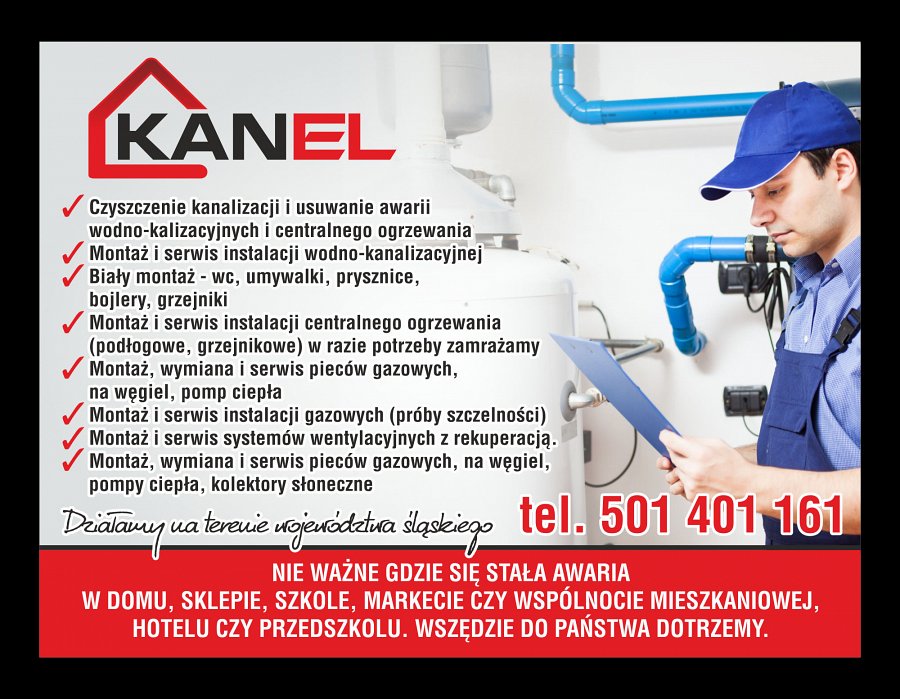 